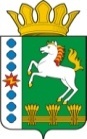 КОНТРОЛЬНО-СЧЕТНЫЙ ОРГАН ШАРЫПОВСКОГО МУНИЦИПАЛЬНОГО ОКРУГАКрасноярского краяЗаключениена проект постановления администрации Шарыповского муниципального округа «О внесении изменений в постановление администрации Шарыповского муниципального округа от 12.04.2021 № 285-п «Об утверждении  муниципальной программы Шарыповского муниципального округа «Реформирование и модернизация жилищно-коммунального хозяйства и повышение энергетической эффективности» (в ред. от 18.10.2022) 21 ноября 2022 год 									№ 52Настоящее экспертное заключение подготовлено Контрольно – счетным органом Шарыповского муниципального округа Красноярского края на основании ст. 157 Бюджетного  кодекса Российской Федерации, ст. 9 Федерального закона от 07.02.2011 № 6-ФЗ «Об общих принципах организации и деятельности контрольно – счетных органов субъектов Российской Федерации и муниципальных образований», ст. 15 Решения Шарыповского окружного Совета депутатов от 14.12.2021 № 5-32р «Об утверждении Положения о Контрольно – счетном органе Шарыповского муниципального округа Красноярского края» и в соответствии со стандартом организации деятельности Контрольно – счетного органа Шарыповского муниципального округа Красноярского края СОД 2 «Организация, проведение и оформление результатов финансово – экономической экспертизы проектов Решений Шарыповского окружного Совета депутатов и нормативно – правовых актов по бюджетно – финансовым вопросам и вопросам использования муниципального имущества и проектов муниципальных программ» утвержденного приказом Контрольно – счетного органа Шарыповского муниципального округа Красноярского края от 25.01.2021 № 03.Представленный на экспертизу проект постановления администрации Шарыповского муниципального округа «О внесении изменений в постановление администрации Шарыповского муниципального округа от 12.04.2021 № 285-п «Об утверждении  муниципальной программы Шарыповского муниципального округа «Реформирование и модернизация жилищно-коммунального хозяйства и повышение энергетической эффективности» (в ред. от 18.10.2022) направлен в Контрольно – счетный орган Шарыповского муниципального округа Красноярского края 18 ноября 2022 года. Разработчиком данного проекта Программы является администрация Шарыповского муниципального округа.Основанием для разработки муниципальной программы является:- статья 179 Бюджетного кодекса Российской Федерации;постановление администрации Шарыповского муниципального округа от 13.04.2021 № 288-п «Об утверждении Порядка принятия решений о разработке муниципальных программ Шарыповского муниципального округа, их формирования и реализации» (в ред. от 22.07.2022);- распоряжение администрации Шарыповского муниципального округа от 21.07.2021 № 374-р «Об утверждении перечня муниципальных программ Шарыповского муниципального округа» (в ред. от 03.08.2022).Мероприятие проведено 21 ноября 2022 года.В ходе подготовки заключения Контрольно – счетным органом Шарыповского муниципального округа Красноярского края были проанализированы следующие материалы:- проект Постановления администрации Шарыповского муниципального округа «О внесении изменений в Постановление администрации Шарыповского муниципального округа от 12.04.2021 № 285-п «Об утверждении муниципальной программы Шарыповского муниципального округа «Реформирование и модернизация жилищно-коммунального хозяйства и повышение энергетической эффективности» (в ред. от 18.10.2022);-  паспорт муниципальной программы «Об утверждении муниципальной программы «Реформирование и модернизация жилищно-коммунального хозяйства и повышение энергетической эффективности».Муниципальная программа Шарыповского муниципального округа «Реформирование и модернизация жилищно-коммунального хозяйства и повышение энергетической эффективности» излагается в новой редакции.Исполнитель муниципальной программы администрация Шарыповского муниципального округа Красноярского края.Соисполнитель муниципальной программы отсутствуют.Подпрограммы муниципальной программы:Модернизация, реконструкция и капитальный ремонт объектов коммунальной инфраструктуры.Энергосбережение и повышение энергетической эффективности.Обращение с отходами на территории Шарыповского муниципального округа.Благоустройство населенных пунктов.Обеспечение реализации муниципальной программы и прочие мероприятия.Цель муниципальной программы – обеспечение населения муниципального округа качественными жилищно – коммунальными услугами в условиях ограничения роста платы за коммунальные услуги.Задачи муниципальной программы:1. Обеспечение надежной эксплуатации объектов инженерной инфраструктуры Шарыповского муниципального округа;2. Создание условий для обеспечения энергосбережения и повышение энергетической эффективности в бюджетном секторе;3. Снижение негативного воздействия отходов на окружающую среду и здоровье  населения округа;4. Повышение привлекательности населенных пунктов округа для проживания;5. Повышение эффективности исполнения муниципальных функций в сфере жилищно-коммунального хозяйства.В жилищно – коммунальном хозяйстве в настоящее время активно проводятся преобразования, закладывающие основы развития отрасли на долгосрочную перспективу. На федеральном уровне приняты новые законы, регулирующие отношения в сферах теплоснабжения, электроснабжения, водоснабжения и водоотведения. Утверждены или находятся в стадии утверждения десятки подзаконных нормативных актов, которые создают фундамент для новой системы регулирования. Устанавливаются детальные требования к качеству и надежности жилищно – коммунальных услуг.Реформирование жилищно – коммунального хозяйства продолжается, и для достижения запланированных результатов необходимо точное и последовательное выполнение мероприятий в соответствии с задачами, определенными муниципальной программой.Эффективное регулирование коммунального хозяйства, при котором достигается баланс интересов всех сторон, будет обеспечиваться путем реализации заложенных в отраслевое законодательство механизмов следующих мероприятий:- государственная регистрация объектов централизованных систем коммунальной инфраструктуры, находящихся в государственной и муниципальной собственности;- актуализация схем теплоснабжения, водоснабжения и водоотведения;- контроль за выполнением мероприятий по обеспечению качества питьевой воды в соответствии с гигиеническими нормативами и контроля качества;- обеспечение контроля за качеством и надежностью коммунальных услуг и ресурсов;- обеспечение доступности платы граждан за коммунальные услуги;- контроль за раскрытием информации для потребителей в соответствии с установленными стандартами.Планируемое финансирование муниципальной программы на 2023 год и плановый период 2024-2025 годов составляет в сумме 263 081,23 тыс. руб., в том числе:					                                  (тыс. руб.)Реализация муниципальной программы должна привести к созданию комфортной среды обитания и жизнедеятельности для человека.В результате реализации программы планируется достигнуть следующих показателей:- сохранить уровень износа коммунальной инфраструктуры 58,9% к 2030 году;- доля убыточных организаций жилищно – коммунального хозяйства составит 15%;            - доля утилизированных твердых коммунальных отходов в общем объеме твердых коммунальных отходов составит 100%.На реализацию подпрограммы 1 «Модернизация, реконструкция и капитальный ремонт объектов коммунальной инфраструктуры» предусмотрено финансирование подпрограммных мероприятий на общую сумму 8 833,30 тыс. руб., в том числе:	                                     (тыс. руб.)           Целью подпрограммы является обеспечение надежной эксплуатации объектов инженерной инфраструктуры Шарыповского муниципального округа.           Для достижения поставленной цели необходимо решение задачи по предупреждению ситуаций, связанных с нарушением условий жизнедеятельности населения, и повышение качества коммунальных услуг.При реализации подпрограммы будут достигнуты следующие показатели:Социальная эффективность от реализации подпрограммных мероприятий выражается в обеспечении безопасности условий жизнедеятельности населения, объектов социальной сферы и повышение качества и надежности предоставления коммунальных услуг.  По подпрограмме 2 «Энергосбережение и повышение энергетической эффективности» бюджетные ассигнования предусмотрены за счет средств бюджета округа на плановый период в сумме 20 995,68,00 тыс. руб. в том числе:- 2023 год в сумме 6 998,56 тыс. руб., - 2024 год в сумме 6 998,56 тыс. руб., - 2025 год в сумме 6 998,56 тыс.руб.Целью подпрограммы является создание условий для обеспечения энергосбережения и повышения энергетической эффективности в бюджетном секторе.Энергосбережение в жилищно – коммунальном и бюджетном секторе округа является актуальным и необходимым условием нормального функционирования, так как повышение эффективности использования топливно – энергетических ресурсов, при непрерывном росте цен на электроэнергию и уголь позволяет добиться существенной экономии как топливно – энергетических ресурсов, так и финансовых средств.Программа энергосбережения должна обеспечить снижение потребления топливно – энергетических ресурсов за счет внедрения предлагаемых данной программой решений и мероприятий, и соответственно, перехода на экономичное и рациональное расходование топливно – энергетических ресурсов.При реализации данной подпрограммы будут достигнуты следующие показатели:По подпрограмме 3 «Обращение с отходами на территории Шарыповского муниципального округа» бюджетные ассигнования предусмотрены за счет средств бюджета округа на плановый период в сумме 5 309,00 тыс. руб.: - 2023 год в сумме 1 857,00 тыс. руб., - 2024 год в сумме 1 726,00 тыс. руб., - 2025 год в сумме 1 726,00 тыс. руб.          На сегодняшний день в округе сфера обращения с отходами недостаточно развита. Сложившаяся ситуация в области обращения с ТКО приводит к загрязнению окружающей среды, нерациональному использованию природных ресурсов, захламлению земель и уже сегодня представляет реальную угрозу здоровью населения, проживающему на территории Шарыповского муниципального округа.          Анализ сложившейся ситуации в сфере обращения с отходами на территории округа и тенденций ее изменения показывает, что бессистемные локальные мероприятия не создают условий для использования отходов, развития производств по использованию вторичных материальных ресурсов и решения соответствующих экологических проблем. Целью подпрограммы является снижение негативного воздействия отходов на окружающую среду и здоровье населения округа.Задачей подпрограммы является обеспечение функционирования системы сбора, вывоза, утилизации, переработки или захоронения отходов. При реализации данной подпрограммы будут достигнуты следующие показатели:По подпрограмме 4 «Благоустройство населенных пунктов» бюджетные ассигнования предусмотрены за счет средств бюджета округа на плановый период в сумме 10 186,22 тыс. руб.: - 2023 год в сумме 4 122,34 тыс. руб., - 2024 год в сумме 3 031,94 тыс. руб., - 2025 год в сумме 3 031,94 тыс. руб.         Целью подпрограммы является повышение привлекательности населенных пунктов округа для проживания.        Достижение поставленной цели будет осуществляться путем решения следующих задач:– улучшение санитарно-экологической обстановки, внешнего и архитектурного облика населенных пунктов округа;– обустройство мест захоронения погибших при защите Отечества. При реализации данной подпрограммы будут достигнуты следующие показатели:       По подпрограмме 5 «Обеспечение реализации муниципальной программы и прочие мероприятия» бюджетные ассигнования предусмотрены на плановый период в сумме 217 757,03 тыс. руб., в том числе:								(руб.)Целью подпрограммы является повышение эффективности исполнения муниципальных функций в сфере жилищно – коммунального хозяйства. Задачей подпрограммы является создание условий для эффективного, ответственного и прозрачного управления финансовыми ресурсами в рамках выполнения установленных функций и полномочий.При реализации данной подпрограммы будут достигнуты следующие показатели:При проверке правильности планирования и составления муниципальной программы нарушений не установлено.На основании выше изложенного Контрольно – счетный орган Шарыповского муниципального округа Красноярского края предлагает администрации Шарыповского муниципального округа принять проект постановления администрации Шарыповского муниципального округа «О внесении изменений в постановление администрации Шарыповского муниципального округа от 12.04.2021 № 285-п «Об утверждении  муниципальной программы Шарыповского муниципального округа «Реформирование и модернизация жилищно-коммунального хозяйства и повышение энергетической эффективности» (в ред. от 18.10.2022).Председатель КСО Шарыповского муниципального округа      					Г.В. Савчуккраевой бюджетбюджет округаитого2023 год11 923,7082 728,9794 652,672024 год11 899,2072 315,0884 214,28202 год11 899,2072 315,0884 214,28итого35 722,10227 359,13263 081,23бюджет округа итого2023 год8 833,308 833,302024 год0,000,002025 год0,000,00итого8 833,308 833,30ПоказателиЕд.изм.2023 год2024год2025 годСнижение интегрального показателя аварийности сетей теплоснабженияед. на 100 км инженерных сетей0,010,010,01Снижение интегрального показателя аварийности сетей водоснабженияед. на 100 км инженерных сетей0,010,010,01Снижение интегрального показателя аварийности сетей водоотведенияед. на 100 км инженерных сетей0,010,010,01Доля населения, обеспеченного питьевой водой отвечающим требованиям безопасности%83,8683,8683,86ПоказателиЕд. изм.2023 год2024 год2025 годУдельная величина потребления электрической энергии муниципальными бюджетными учреждениямикВт/ч на 1 человека населения462,78462,79462,55Удельный расход электрической энергии в системах уличного освещениякВт.ч/кв.м. 0,3990,3990,394ПоказателиЕд. изм.2023 год2024 год2025 годДоля ТБО, размещаемая в санкционированных местах размещения или обезвреживания отходов%45,0045,0045,00Доля ликвидированных несанкционированных мест размещения отходов%52,1052,1052,10ПоказателиЕд. изм.2023 год2024 год2025 годКоличество жалоб на проблемы благоустройства территорий Ед.0,000,000,00Доля населенных пунктов муниципального округа, на территории которых реализуются проекты по благоустройству, от общего количества населенных пунктов муниципального округа%32,4032,4035,10Количество отремонтированных воинских захороненийЕд.8910краевой бюджет бюджет округаитого2023 год11 923,7060 917,7772 841,472024 год11 899,2060 558,5872 457,782025 год11 899,2060 558,5872 457,78итого35 722,10182 034,93217 757,03ПоказателиЕд. изм.2023 год2024 год2025 годУровень исполнения субвенций на реализацию переданных государственных полномочий края, не менее%95,0095,0095,00Уровень возмещения населением затрат на предоставление жилищно-коммунальных услуг по установленным для населения тарифам%99,5099,5099,50